List all Part Numbers and/or Components Required:Instructions:Remove unit 27909 from the original carton. Save all extra packing material for repacking. Cut prongs off the cord (will create a non-working display)Secure/glue tools on the vacuum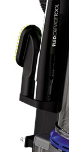 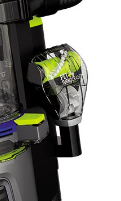 Place the Display Only sticker (1600222) on the back of the unit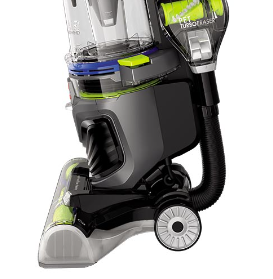 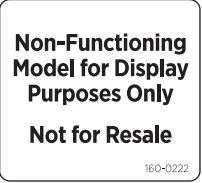 Place Tank POP (1620056) in the center of the tank.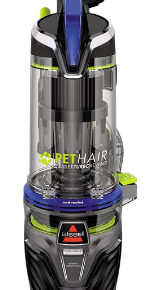 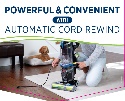 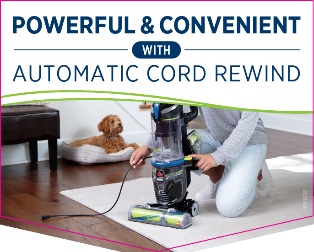 Take the plastic clip and peel off the adhesive cover and stick it to the right side of the vacuum tank. Slide Side Talker POP (1620058) into the plastic clip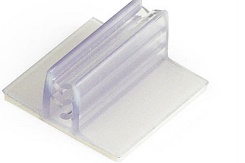 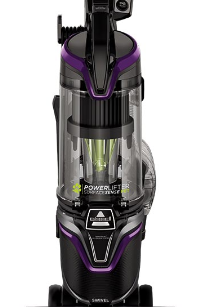 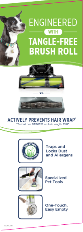 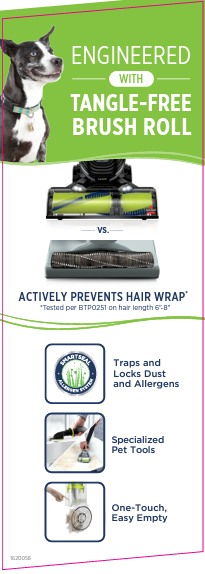 Take another plastic clip and peel off the adhesive cover and stick it to the left side of the vacuum foot. Slide Foot Talker POP (1620057) into the plastic clip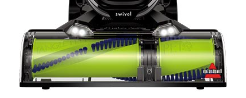 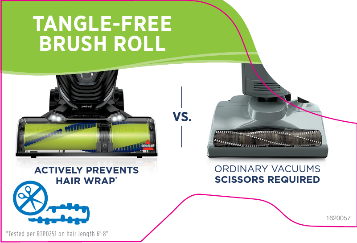 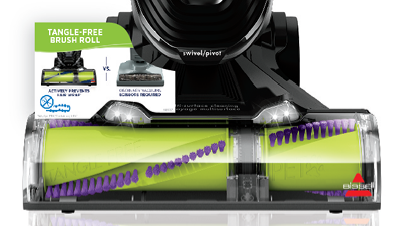 Once all previous steps are completed, the fully assembled display should look like this: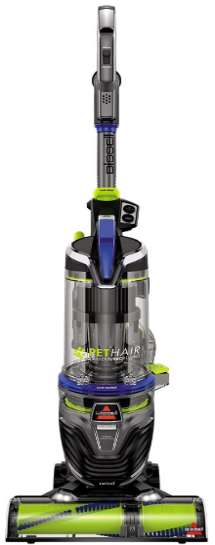 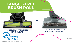 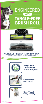 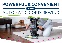 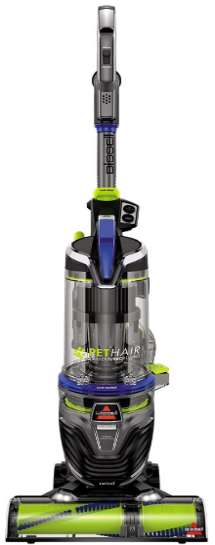 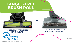 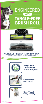 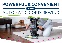 Take the fully assembled unit and repackage it into the display kraft carton (1620055). Tape the carton closed and place it on a pallet in accordance with 2790L pallet requirements. Part NumberDescription27909Pet Hair Eraser Turbo Rewind (working unit)2790LPet Hair Eraser Turbo Rewind (NWD)16200552790L Kraft Carton1620056Dirt tank POP #1620057Foot talker POP #1620058Side talker POP #1600222Display Sticker #